Example Hand-written participant DiaryEnvironment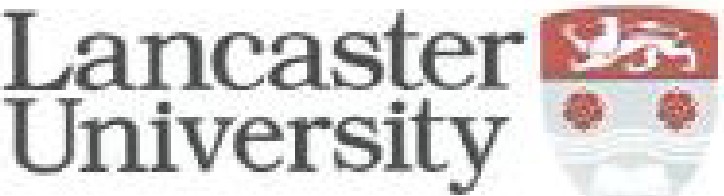 C,entre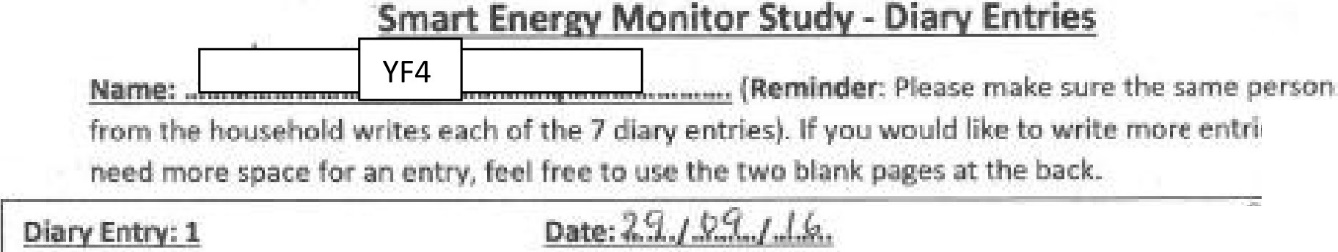 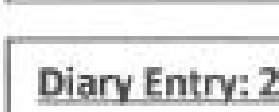 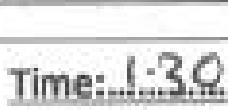 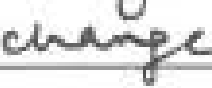 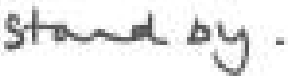 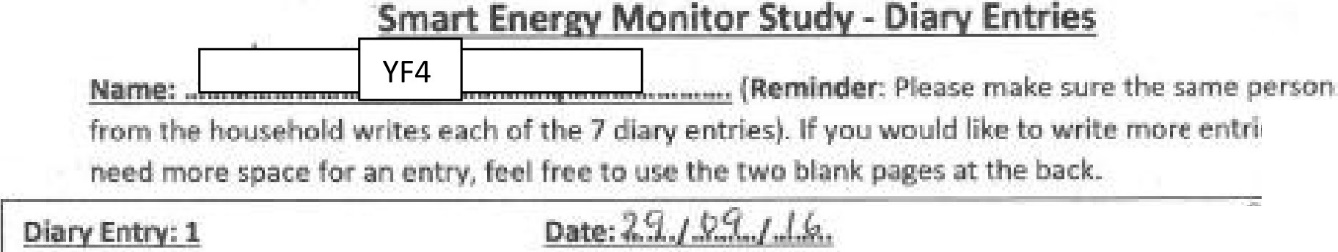 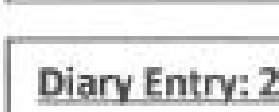 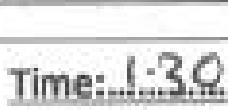 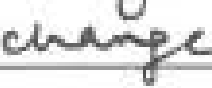 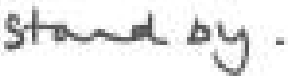 01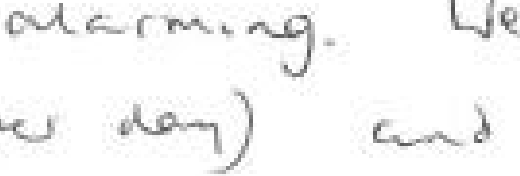 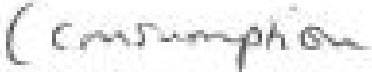 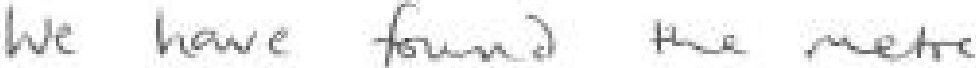 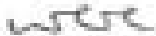 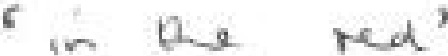 Date 0.3.J.JQ../J.	.5-lhl\ CO'VI.	"::,	""-t:	v-i	,	{\'n,;, .Wt.	i1.9	t'-.li"r.	>:,,1j,	-	tl"V-s	•rv.o,u	-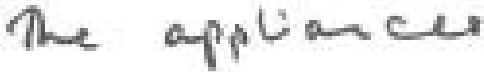 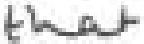 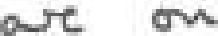 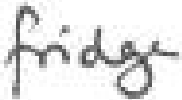 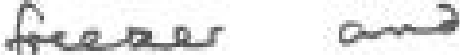 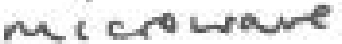 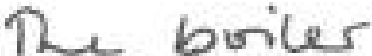 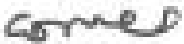 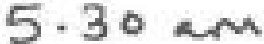 1Fl,,...L	-	-	"'-"'-"--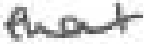 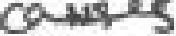 .S!i , t-tr'-1.,,.).a  ' '1 ..·..4-..a.	,,	,:J ........-.e	l	.t,+.,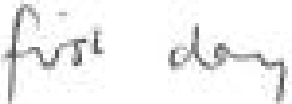 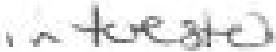 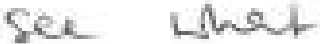 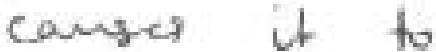 "'	y	m,,.    -	,..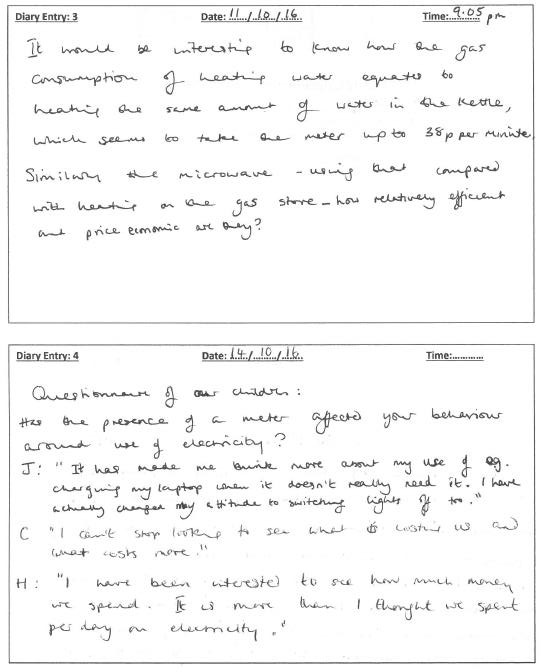 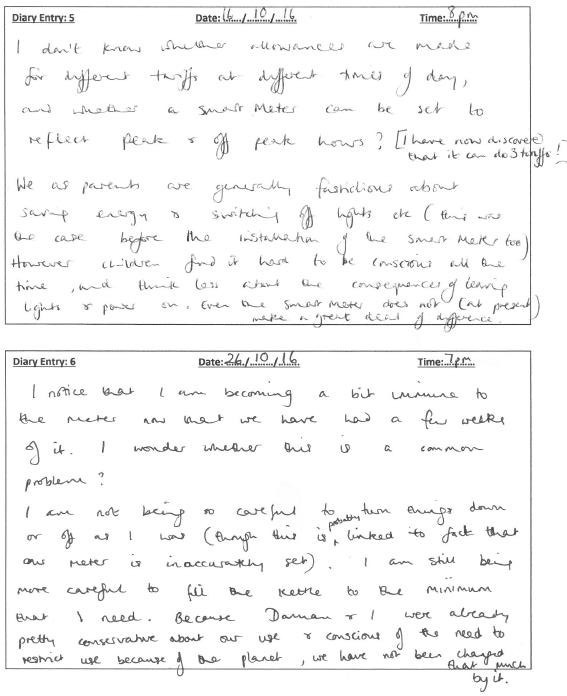 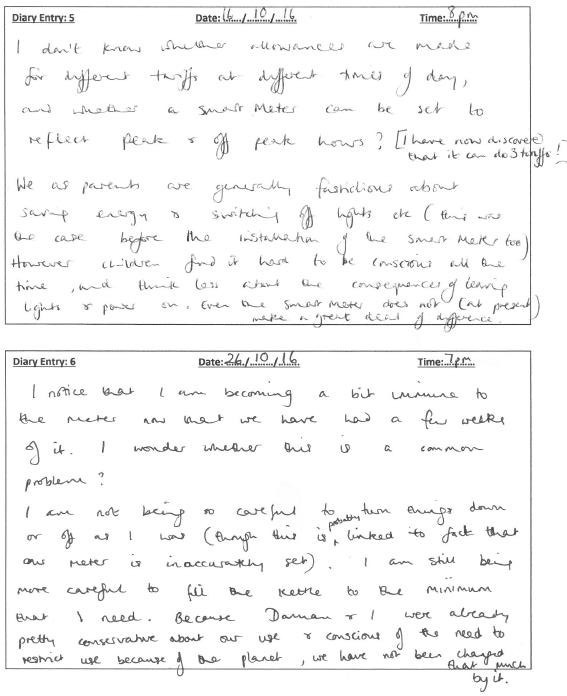 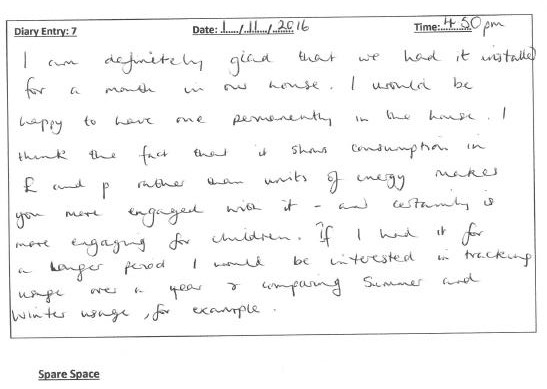 